Website Passend Onderwijs ThuisNu kinderen niet naar school kunnen vanwege het coronavirus, wordt overal onderwijs op afstand/thuis-onderwijs gerealiseerd.Professionals delen volop tips, handige tools, etc. Waardevol!
Er is echter weinig informatie – overzichtelijk en op één plek – beschikbaar voor kinderen met een ondersteuningsbehoefte.   Terwijl het juist voor deze kinderen zo belangrijk is dat zij ook in deze tijden de juiste ondersteuning krijgen, zowel van professionals als ouders. Dat kan en moet anders, dachten ze bij Samenwerkingsverband Primair Onderwijs 30 06 in Heesch (Noord-Brabant). Razendsnel zijn ze gaan bouwen aan de website www.passendonderwijsthuis.nl, een platform dat kennis wil bundelen en delen: tips, handige websites, informatie over specifieke thema’s zoals hoogbegaafdheid, etc. Dit zowel voor professionals, ouders, als kinderen. En zoveel mogelijk gericht op passend onderwijs. De website is nog onder constructie, en zal steeds verder worden geprofessionaliseerd. Op dit moment is veel informatie nog alleen voor PO, maar een uitbreiding naar VO ligt in het verschiet.

Wat kun jij doen?
1.  De website is op zoek naar tips, trics, handige (digitale) tools, ideeën etc. specifiek voor:ouders van kinderen met een ondersteuningsbehoefte (denk aan: motivatie-, gedrag- of leerproblematiek)professionals die werken bij samenwerkingsverbanden en/of met kinderen met een ondersteuningsbehoefteprofessionals die thuisonderwijs op afstand verzorgen, ook voor leerlingen met een ondersteuningsbehoeftekinderen die een ondersteuningsbehoefte hebbenHeb je aanvullingen die nog niet op www.passendonderwijsthuis.nl staan? Met name over specifieke thema’s, zoals dyslexie, leer- of gedragsproblemen, etc.? Mail ze dan naar info@passendonderwijsthuis.nl. Zet in je mailtje voor wie de informatie bedoeld is (ouders, professionals of kinderen) en of deze specifiek voor PO of VO is. Nieuws en actuele info kun je ook delen in deze LinkedIn-groep!

2. Stel je kennis en tijd beschikbaar!We willen een pool maken van professionals met wie ouders of professionals kunnen (video)bellen om advies te vragen. Wil je hieraan meedoen? Vul dan dit formulier in.

3. Breng het platform onder de aandacht in je netwerk
Jouw hulp is nodig om de website www.passendonderwijsthuis.nl te laten groeien. We leggen al contacten met landelijke instanties, maar hebben juist onderwijsprofessionals nodig om kennis uit te breiden. Delen kan als volgt:Plaats een berichtje met de link naar passendonderwijsthuis.nl op je LinkedIn, Twitter of Facebook profiel. Je kunt ook verwijzen naar deze LinkedIn-groep. 
Heb je een vraag? Stel deze dan bij voorkeur via e-mail:
info@passendonderwijsthuis.nl.
Netwerk LPO ondersteunt dit initiatief van harte en hoopt dat we dit samen verder kunnen laten groeien, zodat thuisonderwijs ook voor kinderen met een ondersteuningsbehoefte kan werken. Hartelijk dank voor je betrokkenheid!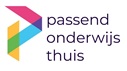 